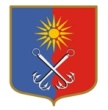 ОТРАДНЕНСКОЕ ГОРОДСКОЕ ПОСЕЛЕНИЕ КИРОВСКОГО МУНИЦИПАЛЬНОГО РАЙОНА ЛЕНИНГРАДСКОЙ ОБЛАСТИСОВЕТ ДЕПУТАТОВТРЕТЬЕГО СОЗЫВАР Е Ш Е Н И Еот «01» ноября 2017 года № 46Об исправлении технической ошибки в решении совета депутатов МО «Город Отрадное» от 11.10.2017 года № 42 «Об определении средств массовой информации для опубликования (обнародования) муниципальных нормативных правовых актов  Отрадненского городского поселения Кировского муниципального района Ленинградской области»В связи с допущенной технической ошибкой в решении совета депутатов МО «Город Отрадное» от 11.10.2017 года № 42  «Об определении средств массовой информации для опубликования (обнародования) муниципальных нормативных правовых актов  Отрадненского городского поселения Кировского муниципального района Ленинградской области» совет депутатов решил:1. В пункте 2 решения совета депутатов МО «Город Отрадное» от 11.10.2017 года № 42  «Об определении средств массовой информации для опубликования (обнародования) муниципальных нормативных правовых актов  Отрадненского городского поселения Кировского муниципального района Ленинградской области» слова «от 03.08.2016 года № 38» заменить словами «от 03.02.2016 года № 8».2. Настоящее решение вступает в силу со дня его официального опубликования и распространяется на правоотношения, возникшие с 12.10.2017 года. Глава муниципального образования                                                     М.В. Лагутенков